*Set up a timer and complete the following revision questions.Main Points: Write in 5 key points from memory. Fill in as much detail as you can. (5 minutes)Refer to your notes to complete any missing information. (5 minutes)1.2.3.4.5.Write a test question for yourself using Blooms Taxonomy and answer it in as much detail as you can. (5 minutes)Question: 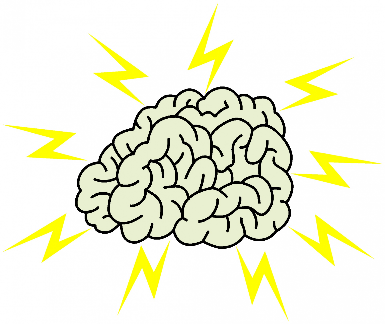 Answer: Study Tip: Take your questions and answer to your teacher during an appropriate break and ask them to review it.